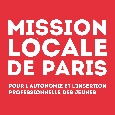 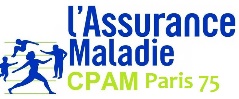 FICHE DE LIAISONBILAN PSYCHOTECHNIQUEDate : 	MISSION LOCALE DE PARISSITE :Conseiller : Téléphone : Email :  @missionlocaledeparis.frIDENTITÉ DU JEUNENOM :   	Prénom :      Adresse :  Téléphone : 	Né(e) le :     		Age :       ansDroits Sécurité Sociale : ☒ oui  ☐ non       Droits CMU : ☐ oui  ☐ non     Parcours antérieur :        Projet professionnel : Présentation de la situation :      Qu’attendez-vous de la consultation psychologique ?        DATE DU RENDEZ VOUS :      /             /        à        h    avec Mme    AU DÉPARTEMENT SOLIDARITÉS173, rue de BERCY75012 PARISMétro – RER : Gare de Lyon (sortie n°12)Tél : 01.40.19.22.11 ou 22.10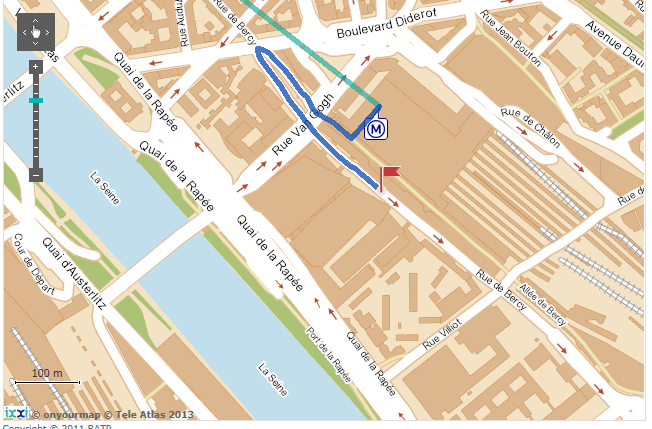 